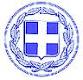 ΕΛΛΗΝΙΚΗ ΔΗΜΟΚΡΑΤΙΑ                                     Κόνιτσα 16/10/2015 ΝΟΜΟΣ ΙΩΑΝΝΙΝΩΝ                                               Αριθ. πρωτ. 9774ΔΗΜΟΣ ΚΟΝΙΤΣΑΣ                              ΠΡΟΓΡΑΜΜΑ              ΕΟΡΤΑΣΜΟΥ  ΕΠΕΤΕΙΟΥ ΤΗΣ 28ης  ΟΚΤΩΒΡΙΟΥ 1940 ΔΕΥΤΕΡΑ  26η  ΟΚΤΩΒΡΙΟΥ:Γενικός σημαιοστολισμός Δημοσίων, Δημοτικών, Ιδιωτικών Καταστημάτων  και οικιών από της 8ης πρωινής ώρας της ημέρας έως και τη δύση του ηλίου της 28ης Οκτωβρίου.ΤΡΙΤΗ 27η ΟΚΤΩΒΡΙΟΥΏρα 9:00΄       π.μ.  Στις 9:00΄π.μ. στο Γυμνάσιο, στο Γενικό Λύκειο, στο ΕΠΑΛ, στα Δημοτικά Σχολεία και στα Νηπιαγωγεία της Πόλης μας θα γίνουν εορταστικές εκδηλώσεις με θέμα σχετικό με τη μεγάλη γιορτή.΄Ωρα 11:30΄ π.μ.: Επιμνημόσυνη δέηση και προσκύνημα μαθητών, καθηγητών, δασκάλων όλων των Σχολείων και Ιδρυμάτων, στο  Μαυσωλείο Πεσόντων 1940, που βρίσκεται στο παρεκκλήσιο «Άγιος Αθανάσιος». Κατάθεση στεφάνων από τον Δήμαρχο και από τους μαθητές ,παρουσία των Αρχών. Διευθέτηση  χώρου μαυσωλείου για την επιμνημόσυνη δέηση με μέριμνα 583Μ/ΤΠ.΄Ωρα 13:30΄ μ.μ.:Επιμνημόσυνη Δέηση στο λόφο του ΕΦ.Ανθλγού Παύλου Παυλίδη στο Ελεύθερο Κόνιτσας. Κατάθεση στεφάνων από κ. Δήμαρχο, Εκπρόσωπο της Τ.Κ. Ελευθέρου, συγγενείς. Τήρηση ενός λεπτού σιγής, Εθνικός Ύμνος.Ομιλία (ιστορικό μάχης) από Πρόεδρο ΚΕΔΚ κ. Λάκκα Αθανάσιο στο κεντρικό καφενείο του χωριού.Μικρή δεξίωση.΄Ωρα 18:00΄ μ.μ.:Παρουσίαση του βιβλίου του Γεωργίου Ι. Σούρλα «Το εθνικό χρέος προς τους άταφους ήρωες του 1940», στην αίθουσα Τελετών του Δημαρχείου.Ερμηνεία επετειακών τραγουδιών από την κα Αντιγόνη Κατσούρα και την Μουσική Μπάντα της VIII ΜΠ – ΚΑΤΣΙΜΗΤΡΟΥ.Εγκαίνια της έκθεσης «Εικόνες από το κείμενο του Άγγελου Τερζάκη, Ελληνική Εποποιΐα 1940-1941», στην πινακοθήκη του Ιδρύματος Παπαδιαμάντη.Μικρή δεξίωση στον προθάλαμο του Δημαρχείου.Φωταγώγηση  όλων των Δημοσίων, Δημοτικών Καταστημάτων, Λεσχών, Μαυσωλείων καθώς και των Καταστημάτων των Ν.Π.Δ.Δ. και Τραπεζών της 27ης και 28ης Οκτωβρίου από τη δύση του ηλίου ως τις 7:00΄ π.μ.ΤΕΤΑΡΤΗ  28η  ΟΚΤΩΒΡΙΟΥ: ΄Ωρα 07:30΄ π.μ.: Εωθινό και χαρμόσυνες κωδωνοκρουσίες των Εκκλησιών της Πόλης.΄Ωρα 8:30΄π.μ.: ΄Επαρση της Σημαίας  στη Λ.Α.Φ.Κ.΄Ωρα 10:30΄ π.μ.: Επίσημη Δοξολογία στον Ιερό Ναό του Αγίου Κοσμά χοροστατούντος του Σεβασμιωτάτου Μητροπολίτη Δρυϊνουπόλεως Πωγωνιανής και Κονίτσης κ.κ. Ανδρέα.Καλούνται να παραστούν:Η  Ειρηνοδίκης Κόνιτσας.Ο  Φρούραρχος και Διοικητής του ΤΕ.Ο  Διοικητής του 583 Μ/ΤΠΟ  Διοικητής του Α.Τ. Κόνιτσας.Ο  Διοικητής του Τμήματος Συνοριακής Φύλαξης Κόνιτσας.Ο  Διοικητής της Π.Υ. Κόνιτσας.Οι  Ανώτεροι Αξιωματικοί.Ο  Πρόεδρος του Δημοτικού Συμβουλίου.Το Δημοτικό Συμβούλιο.Οι  Περιφερειακοί Σύμβουλοι.Οι  Διοικητές και Αντιπροσωπείες Ενόπλων Δυνάμεων και Σωμάτων Ασφαλείας σε ενέργεια και σε αποστρατεία με στολή.Αντιπροσωπείες Αναπήρων και θυμάτων πολέμου.Αντιπροσωπείες Εφεδροπολεμιστικών Οργανώσεων (Εφέδρων Αξιωματικών, Εθνικής Αντίστασης Παλαιών και Νέων Πολεμιστών).Οι  μέχρι τώρα Δήμαρχοι Κόνιτσας.Οι  Πρόεδροι  και Εκπρόσωποι  των Τοπικών  Κοινοτήτων  του Δήμου μας.Οι  Προϊστάμενοι Δημοσίων Υπηρεσιών.Οι  Πρόεδροι Νομικών Προσώπων Δημοσίου Δικαίου και Οργανισμών Κρατικής Δραστηριότητας.Οι  Διευθυντές ή Προϊστάμενοι Νομικών Προσώπων Δημοσίου Δικαίου, Οργανισμών Κρατικής Δραστηριότητας , Τραπεζών , Νομικών Προσώπων Ιδιωτικού Δικαίου και λοιπών Οργανισμών.Οι  Δημόσιοι Υπάλληλοι Ν.Π.Δ.Δ.Σωματεία-Σύλλογοι-Οργανώσεις.Εμπορικές Επαγγελματοβιοτεχνικές , Εργατοϋπαλληλικές Οργανώσεις.Σχολεία Μέσης και Στοιχειώδης Εκπαίδευσης.Τα Ιδρύματα Παιδικής προστασίας με τις σημαίες τους.Ο λαός της πόλης και οι παρεπιδημούντες ξένοι.΄Ωρα 10:45΄ π.μ. : Θα τελεστεί επιμνημόσυνη δέηση στο μνημείο Ηρώων μπροστά από το Δημαρχείο και στη συνέχεια θα γίνει κατάθεση στεφάνων από τις Αρχές, Συλλόγους , Σωματεία.  Θα τηρηθεί ενός λεπτού σιγή στη μνήμη των ηρώων του έπους.  - Εθνικός ΄Υμνος. Απόδοση τιμών με μέριμνα 583 Μ/ΤΠ.Ωρα 11:00΄π.μ.: Στην αίθουσα τελετών του Δήμου θα εκφωνήσει τον πανηγυρικό της ημέρας ο κ. Λάζαρος Κοστανάσιος, Διευθυντής 1ου Δημοτικού Σχολείου Κόνιτσας, με θέμα «Πως και γιατί οι Έλληνες νίκησαν στον 2ο Παγκόσμιο Πόλεμο».Μετά την ομιλία ο Δήμαρχος και το Δημοτικό Συμβούλιο της πόλης μας θα δεξιωθούν τις Αρχές και τους Δημότες στο Δημαρχείο.΄Ωρα 11:30΄π.μ.: Παρέλαση προ των επισήμων στον καθορισμένο χώρο, μαθητών και μαθητριών Νηπιαγωγείων,  Δημοτικών Σχολείων, Γυμνασίου, Γενικού Λυκείου, ΕΠΑΛ. και Τμημάτων Ενόπλων Δυνάμεων.               Θα ακουλουθήσει δεξίωση των Αρχών στη Λ.Α.Φ.Κ.                Στη συνέχεια στην κεντρική πλατεία Κόνιτσας θα ακολουθήσουν παραδο-      σιακοί χοροί από τα Σχολεία Πρωτοβάθμιας και Δευτεροβάθμιας Εκπαίδευσης        του Δήμου μας.΄Ωρα 17:30΄ μ.μ.: Υποστολή της Σημαίας.΄Ωρα 18:30΄ μ.μ.: Εκδήλωση του Γυμνασίου – Λυκείου Κόνιτσας, με αφιέρωμα στο Χρονικό του 1940 και θεατρική σκηνή προς τιμήν της ηρωίδας της αντίστασης Λέλας Καραγιάννη.Οι Εκκλησιαστικές, Στρατιωτικές  και Αστυνομικές Αρχές παρακαλούνται να ρυθμίσουν αντίστοιχα και ανάλογα με την αρμοδιότητά τους τα σχετικά με την Θρησκευτική τελετή, την παράταξη και την τάξη.Τελετάρχη για όλες τις εκδηλώσεις ορίζουμε τον κ. Σταύρου Αθανάσιο.΄Οσοι από τις Οργανώσεις, Σωματεία κ.λ.π. επιθυμούν να καταθέσουν στεφάνι , παρακαλούνται να το δηλώσουν στα γραφεία του Δήμου ή στον τελετάρχη μέχρι την 12η μεσημβρινή ώρα της  27ης Οκτωβρίου ανυπερθέτως.Η Δημόσια Κεντρική Βιβλιοθήκη Κόνιτσας διοργανώνει έκθεση βιβλίου με θέμα το Έπος του 1940, στο αναγνωστήριο της Βιβλιοθήκης, από τις 19 έως τις 27 Οκτωβρίου 2015. Η έκθεση θα λειτουργεί  καθημερινά 9.00-14.00, Τρίτη και Πέμπτη 18.00-19.00 και Σάββατο 10.00-13.00.                                                                                      Ο  Δήμαρχος                                                                                 Ανδρέας Ζ. Παπασπύρου